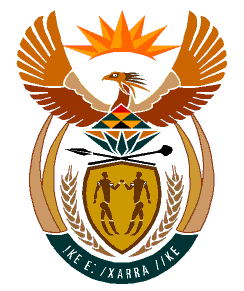 MINISTRYHUMAN SETTLEMENTS	REPUBLIC OF SOUTH AFRICA 	Private Bag X645, Pretoria, 0001. Tel: (012) 421 1309, Fax: (012) 341 8513  Private Bag X9029, Cape Town, 8000. Tel (021) 466 7603, Fax: (021) 466 3610 NATIONAL ASSEMBLY QUESTION FOR WRITTEN REPLYQUESTION NUMBER: 1711 [NW203E]DATE OF PUBLICATION: 06 MAY 20221711.	Mrs S M Mokgotho (EFF) to ask the Minister of Human Settlements:By what date will her department allocate houses to the community of Ward 33 in the Moses Kotane Local Municipality which has been waiting for their subsidised houses since 2018?	NW2038EReply:The North West Provincial Department of Human Settlements has indicated that it is currently seized with the installation of engineering services.  Once completed, housing construction will commence and thereafter qualifying beneficiaries will be allocated houses as soon as construction is completed.